Informationfor County Councillors3rd Quarter Road Casualties 2016Somerset County Council has statutory duties, detailed in Section 39 of the Road Traffic Act 1988, towards road safety, one of which is to carry out studies into collisions occurring on roads for which it is responsible. Somerset County Council receives Personal Injury Collision Data from the Police and, using GIS Collision Data software, Somerset Road Safety complete analysis to enable the identification and prioritisation of road safety improvements appropriate for reducing ongoing collision problems. Following a period of validation, we are now in a position to release data covering the first three quarters of 2016, January to September. Included within this information sheet is a copy of summary data for this period. It is worth noting that in addition to the enclosed, all Members have been updated with summary information about the total number of Fatal Collisions for 2016 in a separate notification as standard.Road safety improvements arising from this data are made through engineering works, such as sign/line improvements, traffic calming, etc; they also include targeted training of road users and requesting support from the Police for additional speed enforcement. Mitigation of road safety issues through education, training and publicity for the same period can be summarised as follows; 8,168 people (all age groups/road users) experienced face-to-face education through workshops, presentations, cycle training or vehicle checks. The use of social media streams also provided opportunities to educate and inform, with posts achieving 237,300 impressions on the Twitter, Facebook and Youtube channels.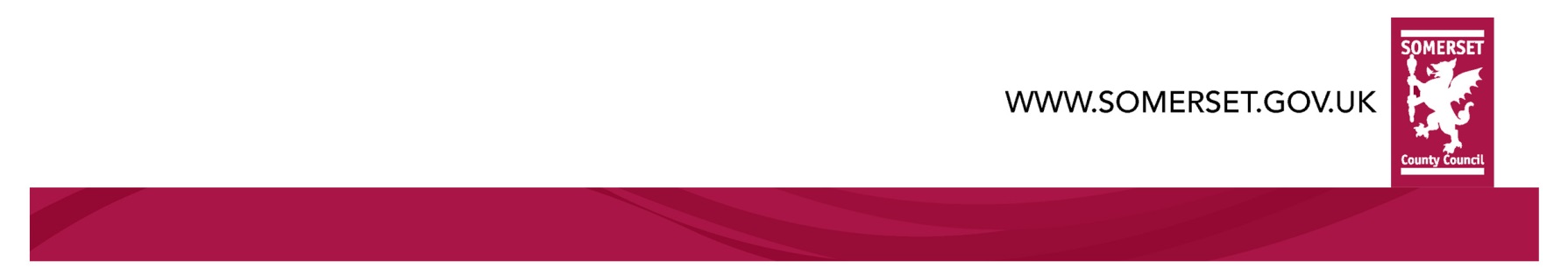 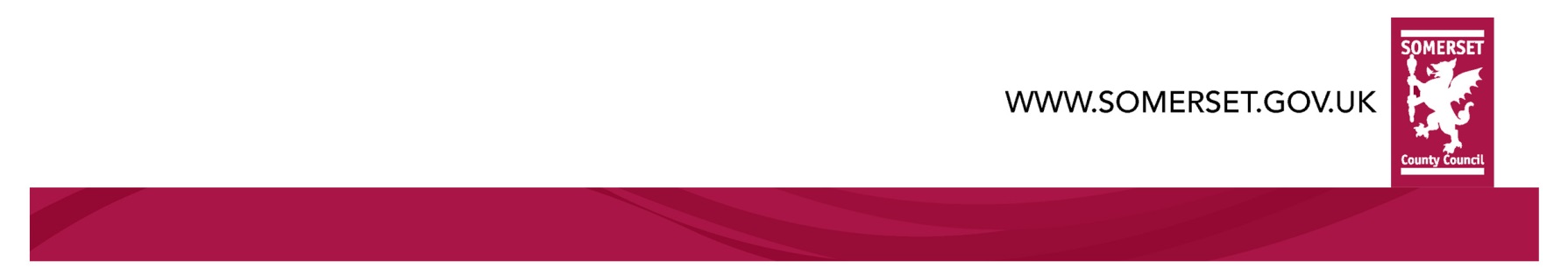 From:Matthew WardenDate: 1 February 2017To: All County Councillors and Senior OfficersFor more information please contact: Name: Matthew WardenEmail: mcwarden@somerset.gov.ukTel No.: 01823 423480